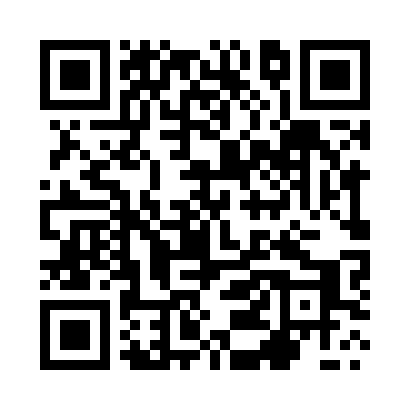 Prayer times for Ogrodzonka, PolandMon 1 Apr 2024 - Tue 30 Apr 2024High Latitude Method: Angle Based RulePrayer Calculation Method: Muslim World LeagueAsar Calculation Method: HanafiPrayer times provided by https://www.salahtimes.comDateDayFajrSunriseDhuhrAsrMaghribIsha1Mon4:176:1612:455:127:169:072Tue4:146:1412:455:147:179:103Wed4:116:1112:455:157:199:124Thu4:086:0912:445:167:219:145Fri4:066:0712:445:177:229:166Sat4:036:0512:445:187:249:197Sun4:006:0212:445:207:269:218Mon3:576:0012:435:217:279:239Tue3:545:5812:435:227:299:2610Wed3:515:5612:435:237:319:2811Thu3:485:5412:435:247:329:3012Fri3:455:5112:425:257:349:3313Sat3:425:4912:425:277:369:3514Sun3:385:4712:425:287:379:3815Mon3:355:4512:425:297:399:4016Tue3:325:4312:415:307:419:4317Wed3:295:4112:415:317:439:4518Thu3:265:3812:415:327:449:4819Fri3:235:3612:415:337:469:5120Sat3:195:3412:405:347:489:5321Sun3:165:3212:405:357:499:5622Mon3:135:3012:405:377:519:5923Tue3:105:2812:405:387:5310:0224Wed3:065:2612:405:397:5410:0425Thu3:035:2412:405:407:5610:0726Fri3:005:2212:395:417:5810:1027Sat2:565:2012:395:427:5910:1328Sun2:535:1812:395:438:0110:1629Mon2:495:1612:395:448:0310:1930Tue2:465:1412:395:458:0410:22